INDICAÇÃO Nº 7731/2017Sugere ao Poder Executivo Municipal que proceda a intensificação de patrulhamento no Jd. Pérola, principalmente na Rua do Algodão. (A).Excelentíssimo Senhor Prefeito Municipal, Nos termos do Art. 108 do Regimento Interno desta Casa de Leis, dirijo-me a Vossa Excelência para sugerir ao setor competente que proceda a intensificação de patrulhamento no Jd. Pérola, principalmente na Rua do Algodão.Justificativa:Fomos procurados por munícipes e comerciantes solicitando essa providencia, pois segundo está havendo  ação constante de marginais e a intensificação de patrulhamento é uma forma de diminuir essa ação e promover maior segurança.Plenário “Dr. Tancredo Neves”, em 02 de Outubro de 2017.José Luís Fornasari                                                  “Joi Fornasari”                                                    - Vereador -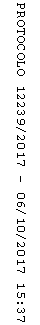 